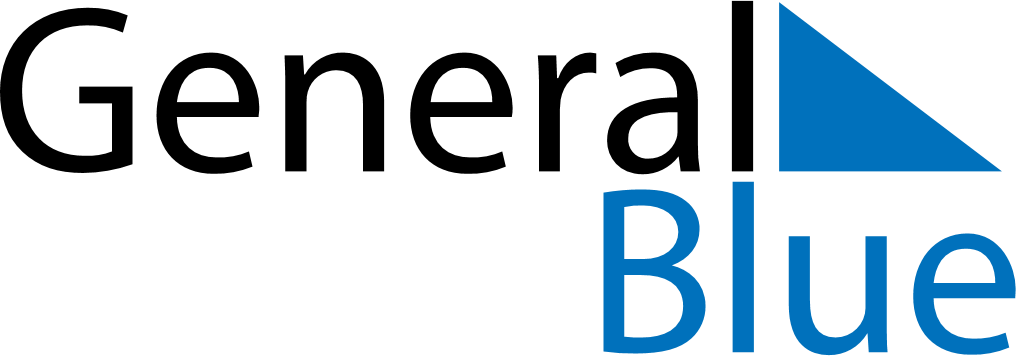 Daily PlannerMay 19, 2024 - May 25, 2024Daily PlannerMay 19, 2024 - May 25, 2024Daily PlannerMay 19, 2024 - May 25, 2024Daily PlannerMay 19, 2024 - May 25, 2024Daily PlannerMay 19, 2024 - May 25, 2024Daily PlannerMay 19, 2024 - May 25, 2024Daily Planner SundayMay 19MondayMay 20TuesdayMay 21WednesdayMay 22ThursdayMay 23 FridayMay 24 SaturdayMay 25MorningAfternoonEvening